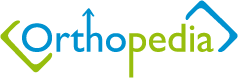 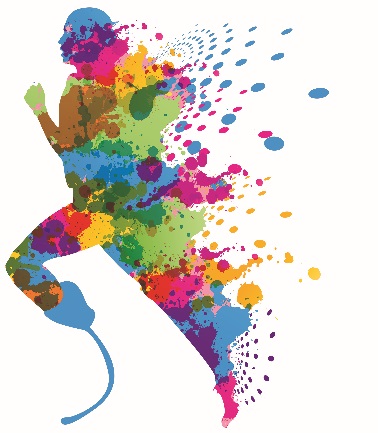 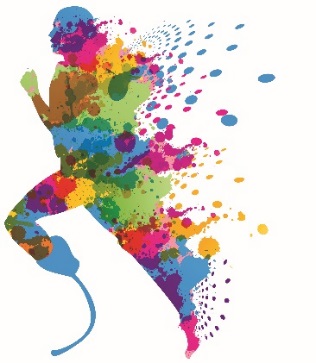 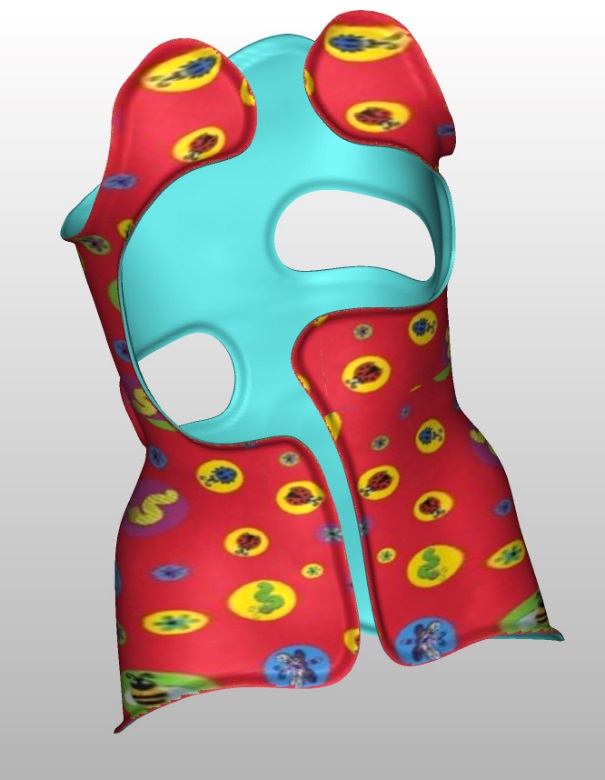 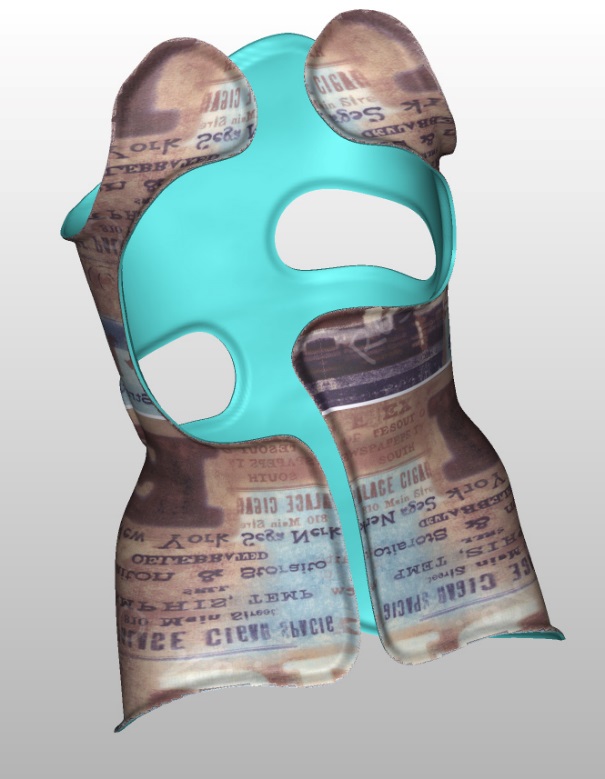 AbeillesAppeal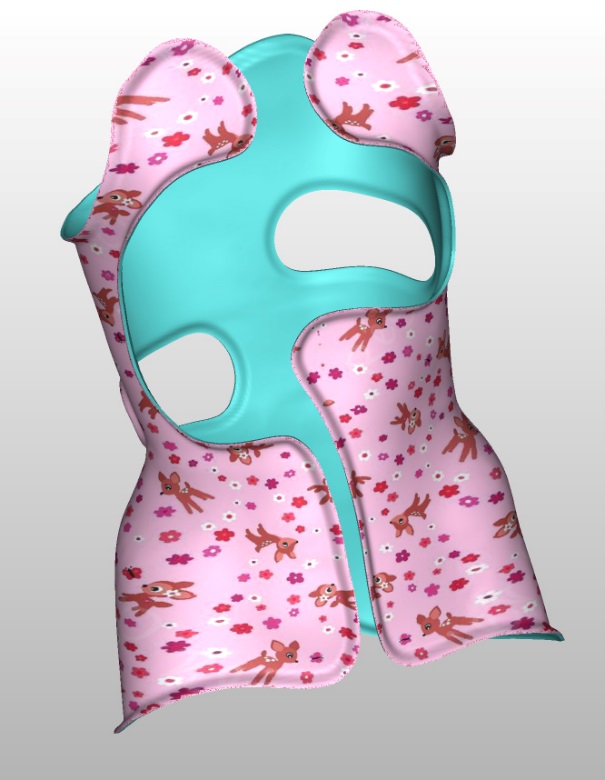 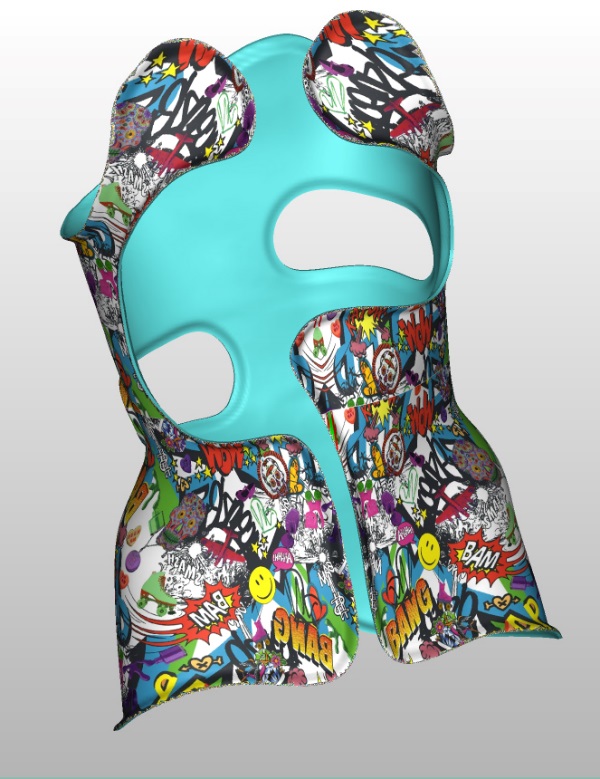 BambiBang Couleur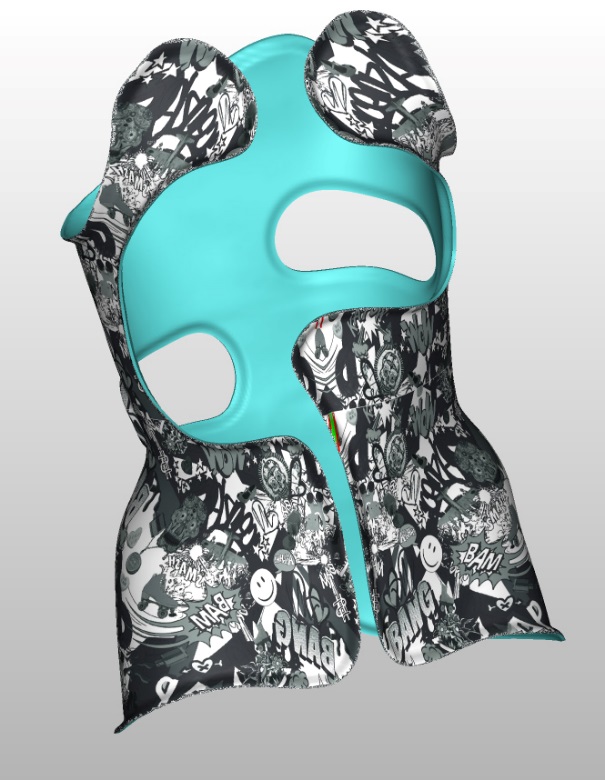 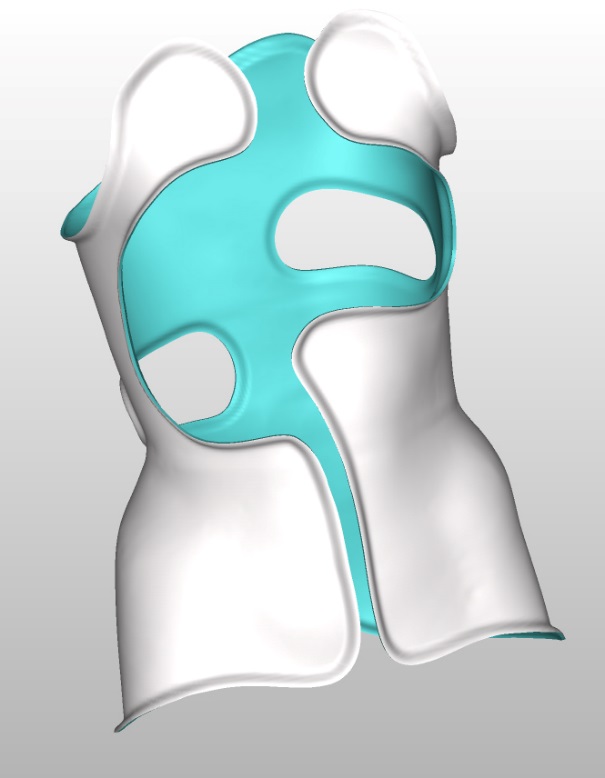 Bang NoirBlanc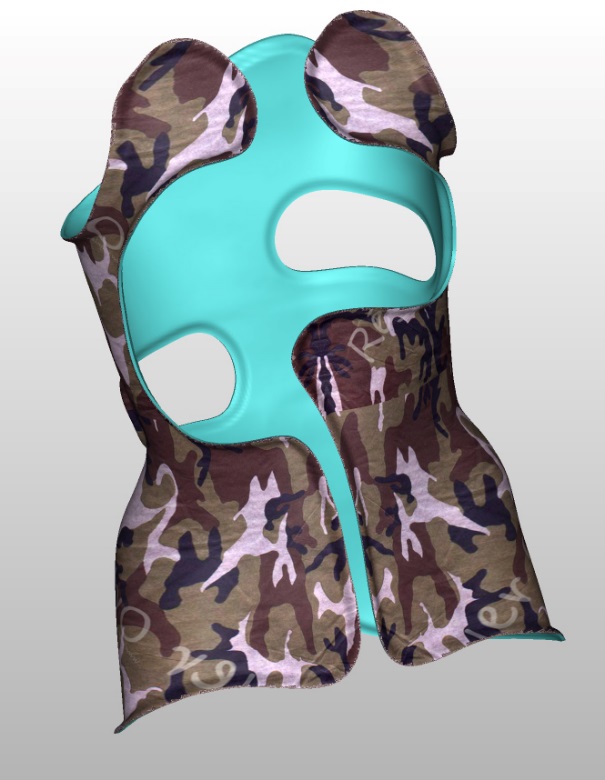 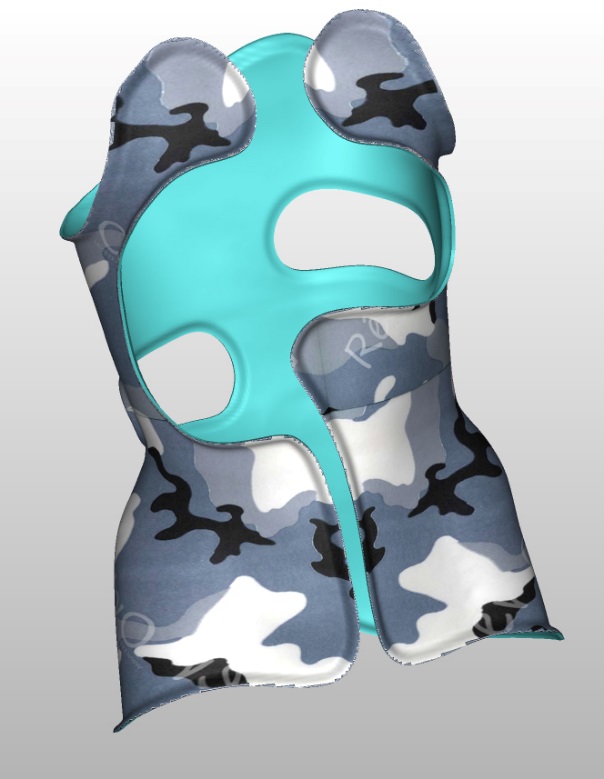 CamoufCamouf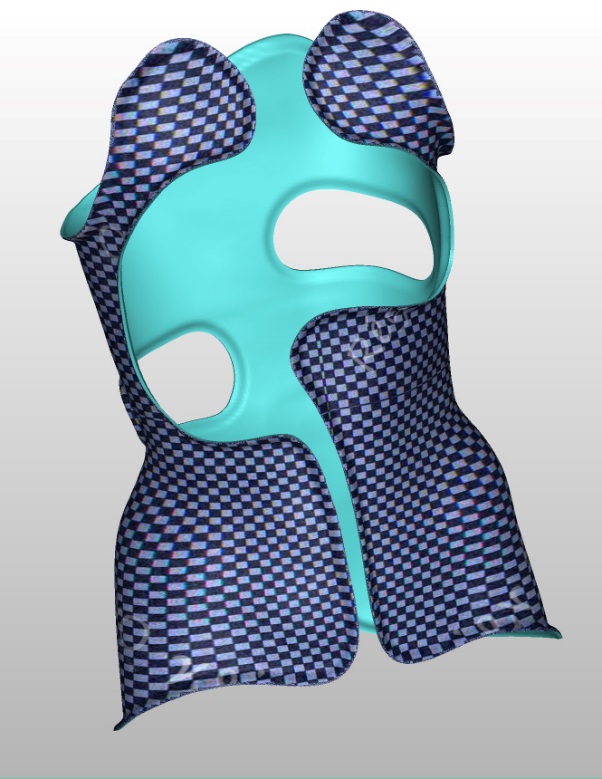 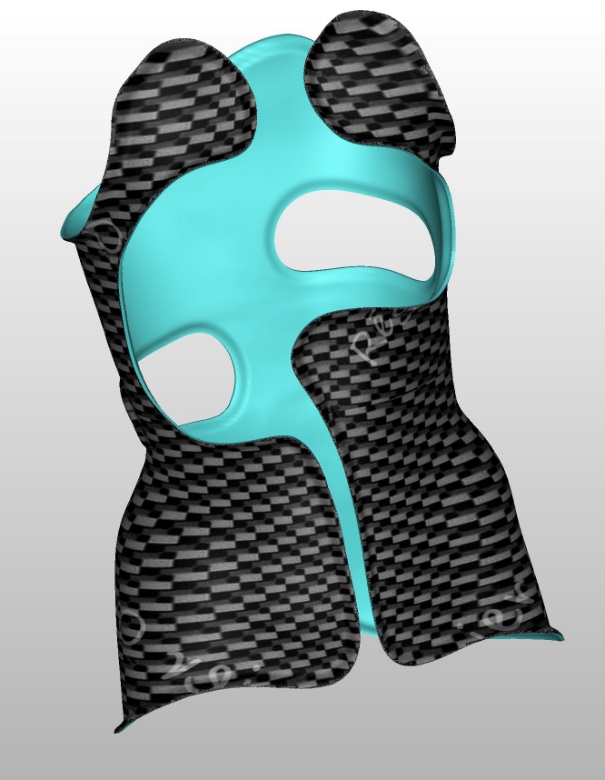 Carbone 1Carbone 2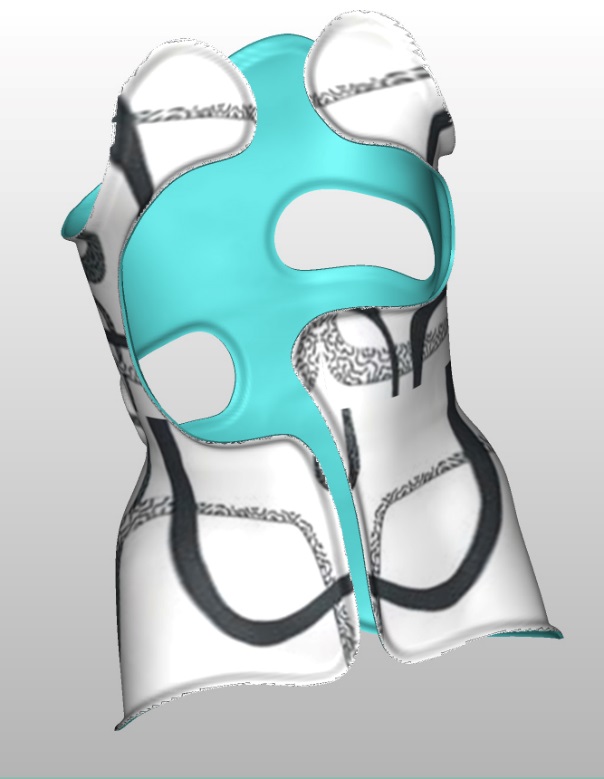 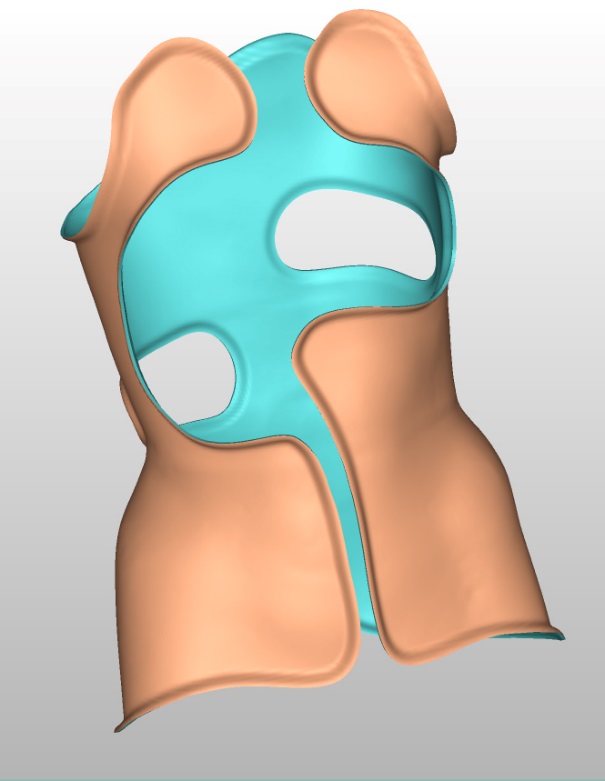 Carre NoirChair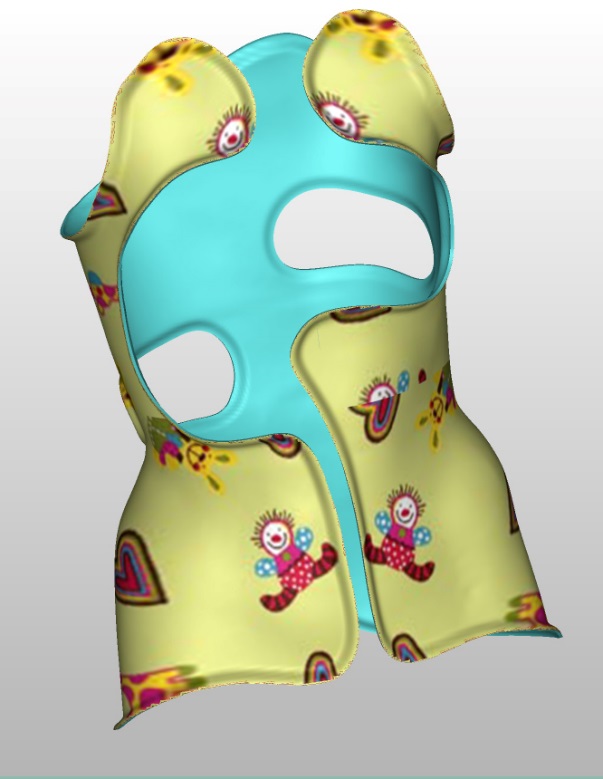 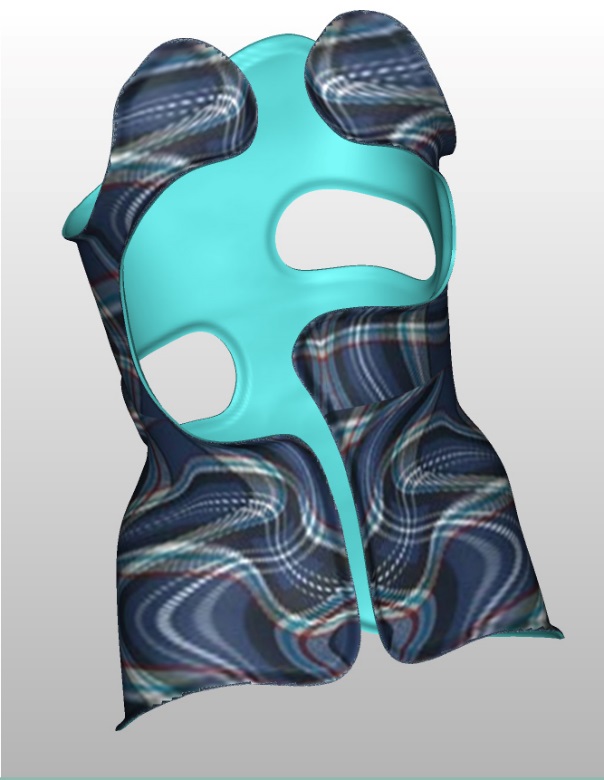 ClownEcossais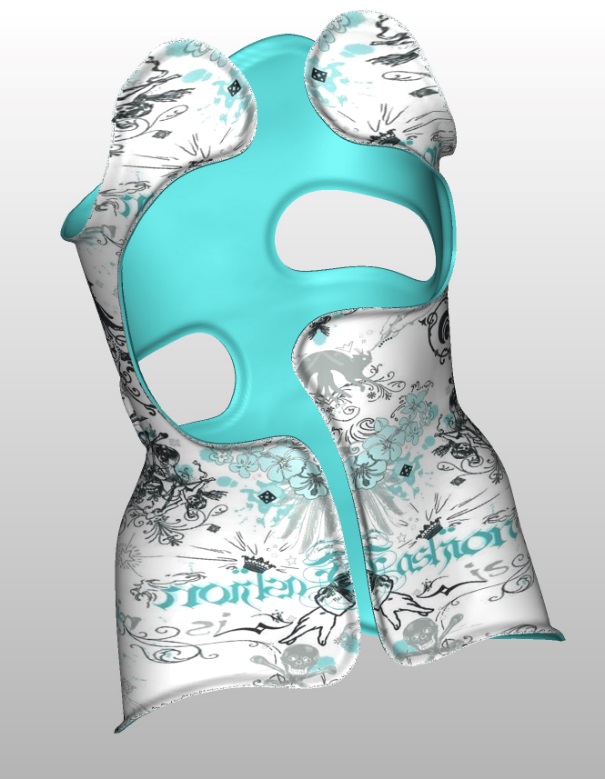 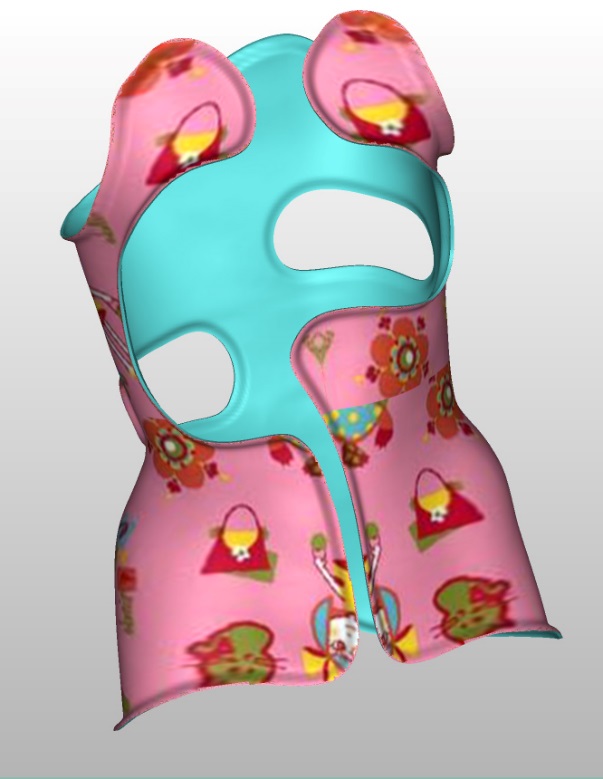 FashionFillette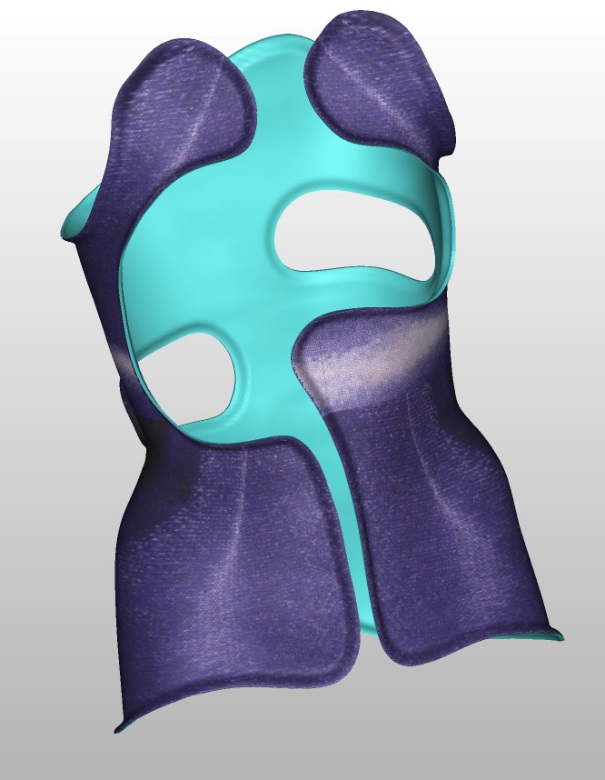 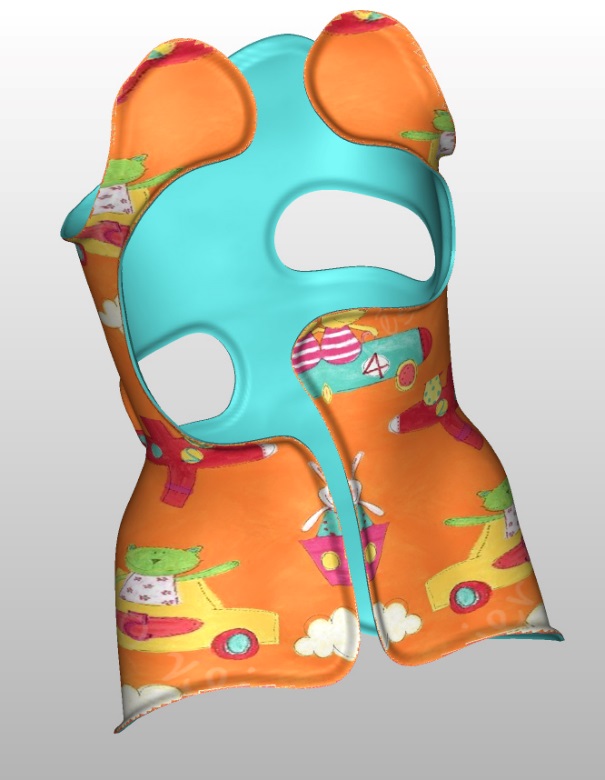 Froissé BleuFun Flying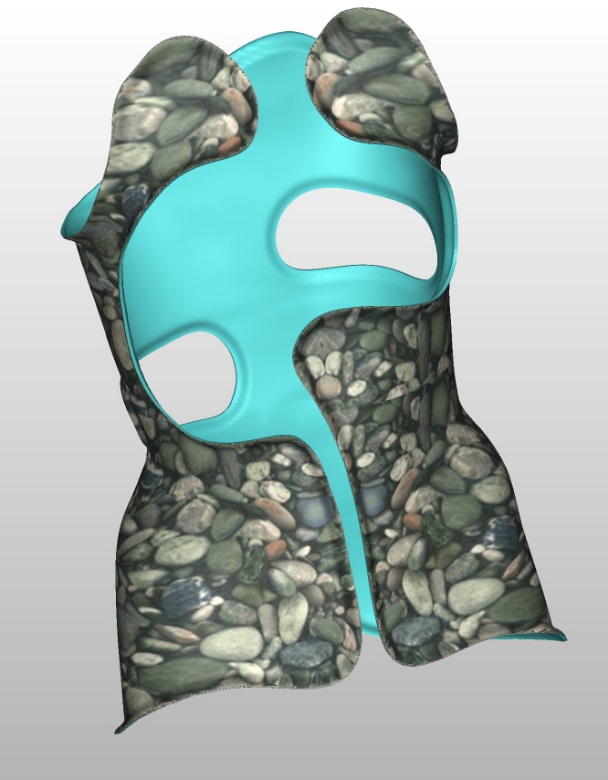 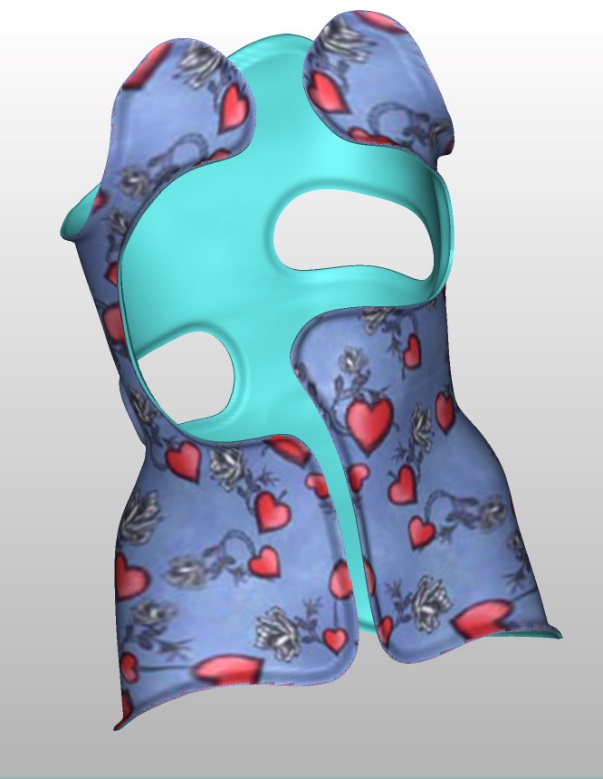 GaletHeart N Roses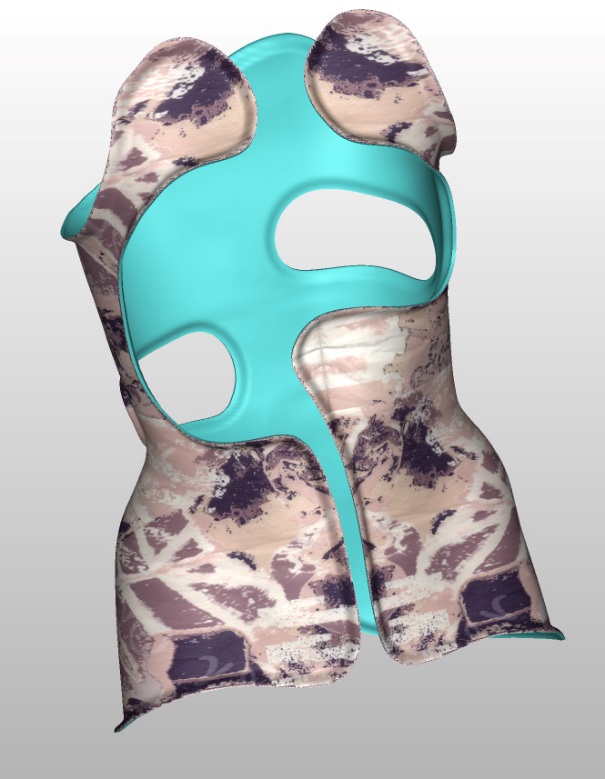 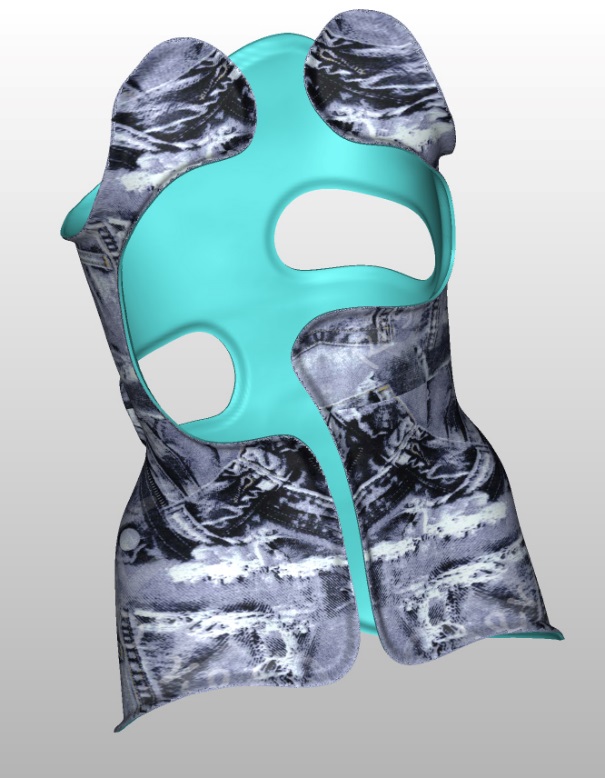 JaineroJeans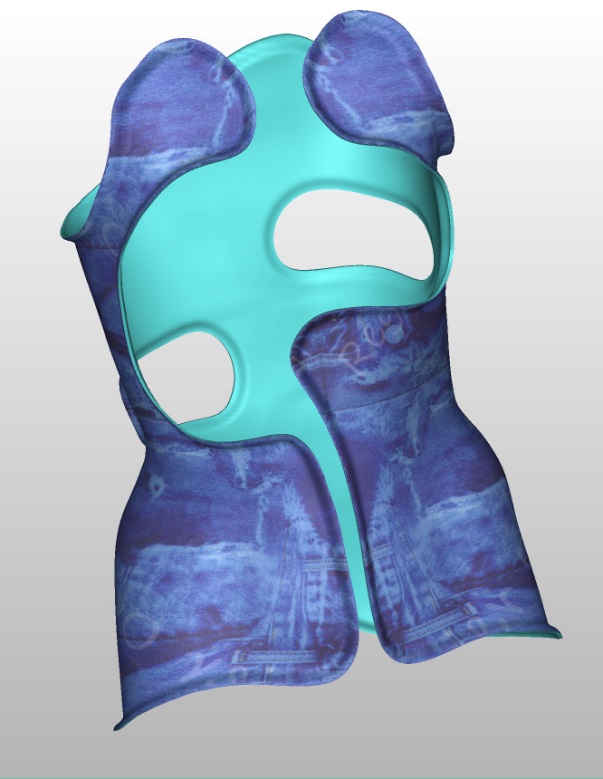 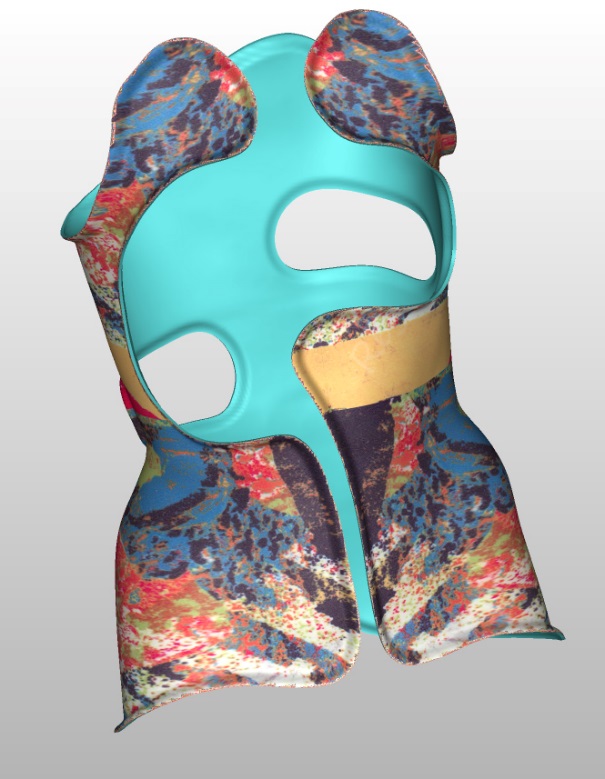 Jeans FluoJim Jaune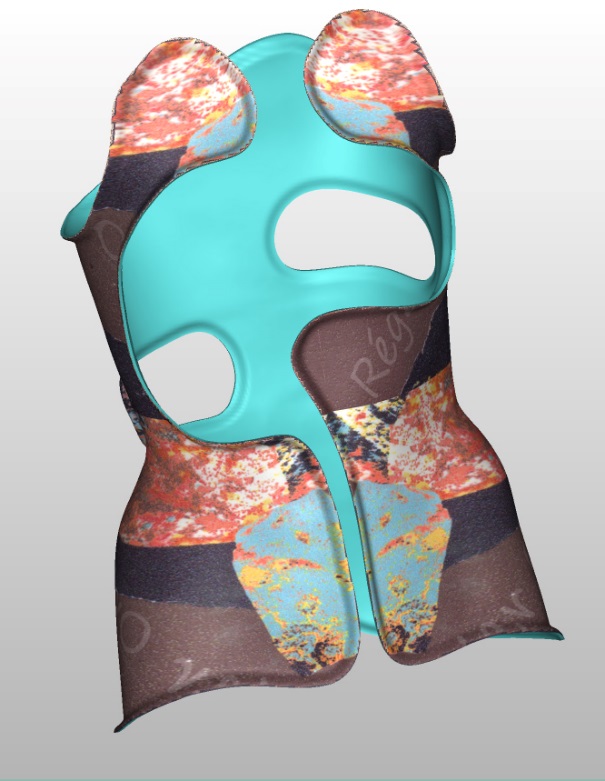 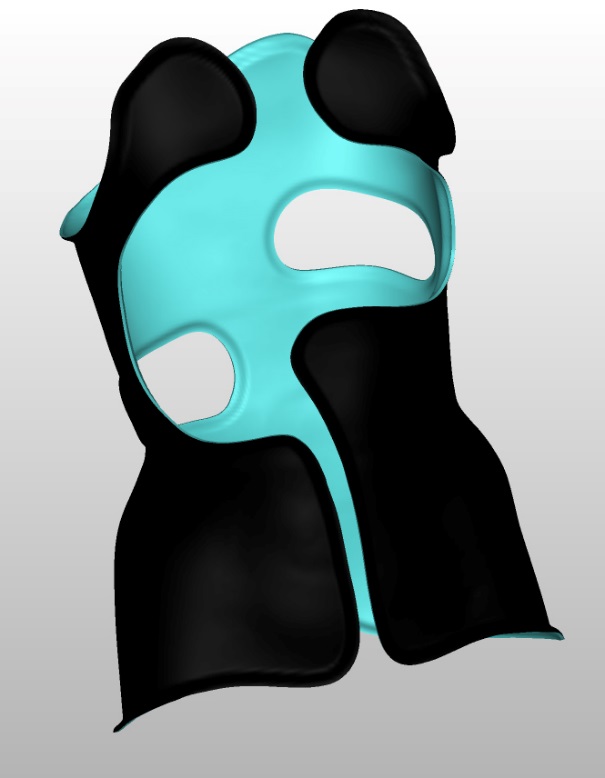 Jim MarronNoir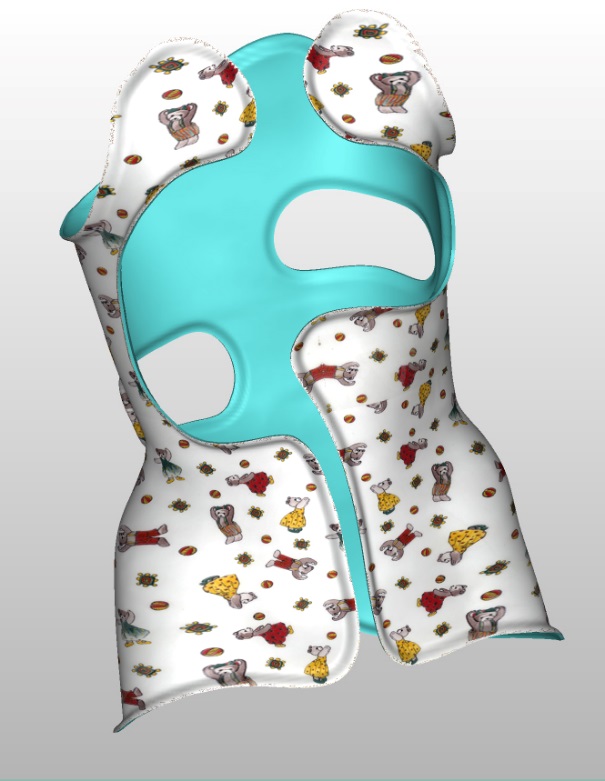 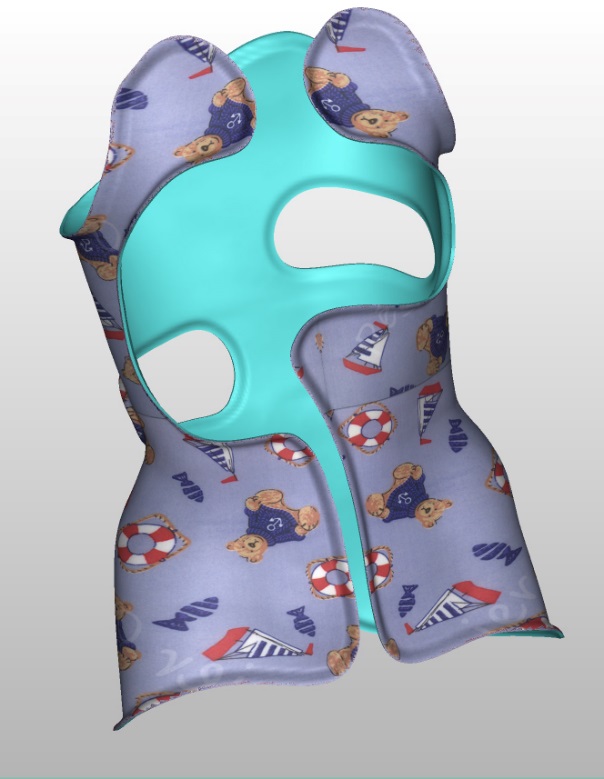 Ours BlancOurs Marins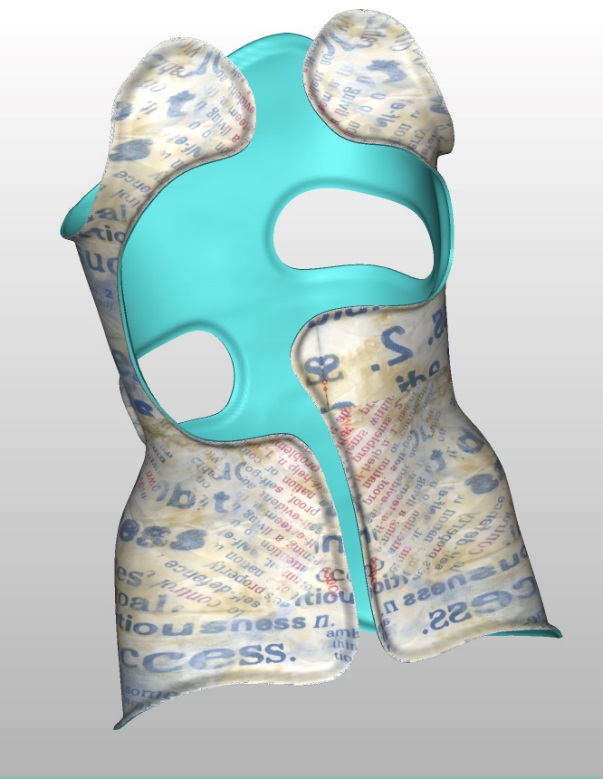 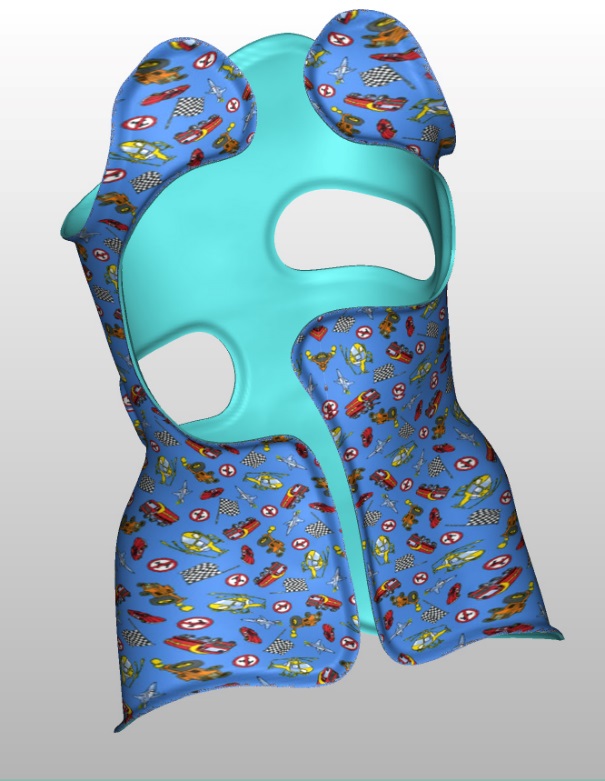 Viciou SasmiraVroum